Općina Punat, Jedinstveni upravni odjel, OIB: 59398328383, na temelju članka 6. stavka 1. točke 4. Pravilnika o financiranju programa, projekata i javnih potreba sredstvima proračuna Općine Punat („Službene novine Primorsko-goranske županije“ broj 1/16) - u daljnjem tekstu: Pravilnik, raspisujeJAVNI  NATJEČAJ ZA FINANCIRANJE PROGRAMA I  PROJEKATA OD INTERESA ZA OPĆE DOBRO KOJE PROVODE UDRUGE U 2024. GODINIPREDMET NATJEČAJA Općina Punat poziva udruge da se prijave za financijsku podršku programa i projekata od interesa za opće dobro koji se planiraju provesti u 2024. godini. Sve odredbe ovog javnog natječaja koje se odnose na udruge, na odgovarajući se način primjenjuju i u odnosu na druge organizacije civilnog društva te ostale pravne osobe, kada su one u skladu s uvjetima javnog natječaja za sufinanciranje programa i projekata prihvatljivi prijavitelji, odnosno partneri. Udruge sukladno ovom Natječaju mogu prijaviti program ili projekt za sljedeća prioritetna područja: Prioritetno područje 1 – Programi javnih potreba u sportu Prioritetno područje se odnosi na (su)financiranje javnih potreba u sportu koje su od važnosti za Općinu Punat, razne aktivnosti, turniri, regate, natjecanja i sl., koje klubovi i udruge ne mogu financirati kroz redovno financiranje, kao i (su)financiranje općinskih, županijskih, državnih i međunarodnih sportskih susreta od osobitog interesa za Općinu Punat.Prioritetno područje 2 – Programi razvoja civilnog društvaPrioritetno područje uključuje projekte i aktivnosti udruga čiji programi promiču očuvanje stečevina i zaštitu digniteta Domovinskog rata i Drugog svjetskog rata, programe edukacije, osnaživanja i potpore ranjivih skupina (starije osobe, invalidi, ovisnici, itd.), eko projekte, djelovanje u očuvanju prirode i okoline, projekte i aktivnosti udruga kojima se želi osnažiti zaštita potrošača i zaštita životinja na području Općine Punat te programe za mlade i njihovo slobodno vrijeme.Najmanji iznos financijskih sredstava koji se može prijaviti i ugovoriti po pojedinom programu ili projektu iznosi 250,00 €, dok najveći iznosi 25.000,00 €.OPĆI UVJETI ZA PODNOŠENJE PRIJAVAPravo na podnošenje prijave imaju udruge koje udovoljavaju sljedećim kriterijima:upisana je u odgovarajući matični registar (registar udruga ili drugi odgovarajući registar),upisana je u Registar neprofitnih organizacija,programski je usmjerena na rad u navedenim prioritetnim područjima,uredno plaće poreze, doprinose i druga javna davanja prema državnom proračunu i proračunu Općine Punat,program ili projekt se provodi na području Općine Punat ili u interesu mještana Općine Punat,uredno je ispunila obveze iz prethodno sklopljenih ugovora o financiranju iz Proračuna Općine Punat i drugih izvora,protiv udruge, odnosno osobe ovlaštene za zastupanje udruge ne vodi se kazneni postupak, nije pravomoćno osuđena za prekršaj ili kazneno djelo iz članka 48. Uredbe o kriterijima, mjerilima i postupcima financiranja i ugovaranja programa i projekata od interesa za opće dobro koje provode udruge („Narodne novine“ broj 26/15 i 37/21),vodi transparentno financijsko poslovanje.Uputama za prijavitelje, koje su sastavni dio ovog Natječaja, detaljno je opisano: pravo ostvarivanja prednosti u financiranju programa ili projekata,prihvatljivi i neprihvatljivi prijavitelji na Javni natječaj,postupak zaprimanja, otvaranja i pregleda dostavljenih prijava,procjena prijava, dostava dodatne dokumentacije, ugovaranje,donošenje odluke o dodjeli sredstava, podnošenje prigovora i dr.SADRŽAJ PRIJAVEPrijava programa ili projekta dostavlja se ISKLJUČIVO na obrascima koji su dostupni na službenoj web stranici Općine Punat.Prijava mora sadržavati potrebne informacije i dokaze da udruga ispunjava osnovne kriterije za dodjelu financijskih sredstava, odnosno popunjene, potpisane i ovjerene obrasce:Obrazac 1 - Obrazac opisa programa ili projekta,Obrazac 2 - Obrazac proračuna programa/projekta,Obrazac 3 - Izjava o ispunjavanju ugovornih obveza preuzetih temeljem prijašnjih ugovora o dodjeli bespovratnih sredstava,Obrazac 4 - Izjava o nepostojanju dvostrukog financiranja,Obrazac 5 - Izjava o partnerstvu (ako je primjenjivo).Svi obrasci moraju biti potpisani od osobe ovlaštene za zastupanje i ovjereni pečatom udruge.Ukoliko jedna udruga prijavljuje više programa ili projekata, za svaki mora dostaviti zasebne obrasce.Prijavitelji čiji programi ili projekti budu na Privremenoj listi odabranih za dodjelu sredstava, na zahtjev Povjerenstva za ocjenjivanje obvezni su dostaviti:Potvrdu Ministarstva financija/Porezne uprave o stanju javnog dugovanja za prijavitelja i partnere iz koje je vidljivo da organizacija nema duga, a u slučaju da postoji javni dug, on mora biti podmiren prije samog potpisivanja Ugovora. Potvrda mora biti u izvorniku, ne starija od 3 mjeseca od dana objave natječaja,Uvjerenje nadležnog suda, ne starije od 6 mjeseci, da se protiv osoba ovlaštenih za zastupanje i voditelja programa/projekta ne vodi kazneni postupak,Izmijenjeni Obrazac 2 - Obrazac proračuna programa/projekta za one programe/projekte za koje Općina zatraži reviziju, kao i za one kojima se odobri niži iznos financijskih sredstava od traženih.NAČIN DOSTAVE PRIJAVE I ROKOVIPrijavu, obvezne obrasce i propisanu dokumentaciju prijave potrebno je dostaviti Općini Punat, u pisarnicu (soba br. 6 - suteren), poštom ili u elektroničkom obliku dostavom skeniranih dokumenata na e-mail adresu: lana.orlic@punat.hr.  Podnositelji prijave koja se podnosi elektroničkim putem na zahtjev Općine Punat dužni su dostaviti na uvid izvornu dokumentaciju i obvezne priloge u izvorniku.Rok za podnošenje prijedloga projekata i programa je do 9. veljače 2024. godine do 15:00 sati. Prijave koje pristignu dana 9. veljače 2024. godine nakon 15.00 sati (bez obzira na način dostave) smatraju se zakašnjelima. Prijave podnesene izvan utvrđenog roka neće biti uzete u razmatranje i vratit će se podnositelju.Zainteresirani podnositelji dodatne informacije mogu dobiti kod službenice Lane Orlić Brozić na broj telefona 051/855-600, svakim radnim danom od 7:00 do 15:00 sati ili putem e-maila: lana.orlic@punat.hr. Svi prijavitelji na ovaj Natječaj dužni su prije prijave proučiti Upute za prijavitelje koje se nalaze u privitku i čine sastavni dio Natječaja.Cjeloviti tekst javnog natječaja s obrascima za prijavu objavljen je na službenoj web stranici Općine Punat.PROČELNICAIvana Svetec Rupčić, dipl.iur.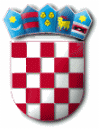 R E P U B L I K A   H R V A T S K APRIMORSKO – GORANSKA ŽUPANIJAOPĆINA PUNATJEDINSTVENI UPRAVNI ODJELKLASA:230-02/24-01/01URBROJ:2170-31-03/08-24-3Punat, 9. siječnja 2024. godine